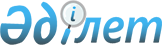 О признании утратившим силу решения маслихата города Арыс от 23 сентября 2020 года № 54/382-VI "О внесении изменения в решение Арысского городского маслихата от 24 июня 2020 года № 52/363-VІ "Об определении размера и порядка оказания жилищной помощи по городу Арыс"Решение Арысского городского маслихата Туркестанской области от 21 июля 2023 года № 6/38-VІІІ. Зарегистрировано в Департаменте юстиции Туркестанской области 21 июля 2023 года № 6330-13
      В соответствии со статьей 27 Закона Республики Казахстан "О правовых актах" маслихат города Арыс РЕШИЛ:
      1. Признать утратившим силу решение маслихата города Арыс "О внесении изменения в решение Арысского городского маслихата от 24 июня 2020 года № 52/363-VІ "Об определении размера и порядка оказания жилищной помощи по городу Арыс" от 23 сентября 2020 года № 54/382-VI (зарегистрированное в Реестре государственной регистрации нормативных правовых актов под № 5844).
      2. Настоящее решение вводится в действие по истечении десяти календарных дней после дня его первого официального опубликования.
					© 2012. РГП на ПХВ «Институт законодательства и правовой информации Республики Казахстан» Министерства юстиции Республики Казахстан
				
      Председатель маслихата города Арыс

К. Ахметов
